Asynchronous Learning for SK-Grade 1 French ImmersionWeek of January 4, 2021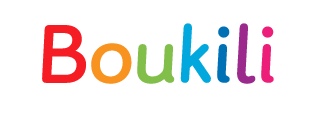 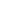 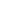 L’hiverPour apprendre plus: You can also watch some longer videos about winter. You may wish to watch the videos in shorter sections, and watch them a few times to help understand the big ideas. La famille cochon aux sports d’hiverLe GruffaloJe n’aime pas l’hiver (Sid, le petit scientifique)Les saisonsAfter watching, use loose parts (found objects around you) to represent one of the following:an important ideasomething you liked in the videomake a personal connectionIf you prefer you can use this Jamboard to play with a snowmanLearning Goal: I will read a book on Boukili (app/website) and follow along with a narration of a story. I will watch a video on Idéllo to support my learning about “l’hiver” (winter). Learning Goal: I will read a book on Boukili (app/website) and follow along with a narration of a story. I will watch a video on Idéllo to support my learning about “l’hiver” (winter). Instructions: Open the Boukili application or website. Select Level 2 Il fait froid and select narration mode to listen along with the book. Do the pre-reading activity before reading (Step 1 below). After reading, complete the other activities below. Note: If you are not able to make a free account, please select the “Launch the online app” which will take you to trial mode. Instructions: Open the Boukili application or website. Select Level 2 Il fait froid and select narration mode to listen along with the book. Do the pre-reading activity before reading (Step 1 below). After reading, complete the other activities below. Note: If you are not able to make a free account, please select the “Launch the online app” which will take you to trial mode. Step 1What do you know about winter?Open the book Il fait froid in the Level 2 catalogue. The book features winter related clothing and activities.Describe what you see on the cover page. Make a prediction based on what you see. What might the character in the book like to do outdoors?Step 2Click on the book that you selected so that you can listen to the reading. For this, you will select and click mode narration .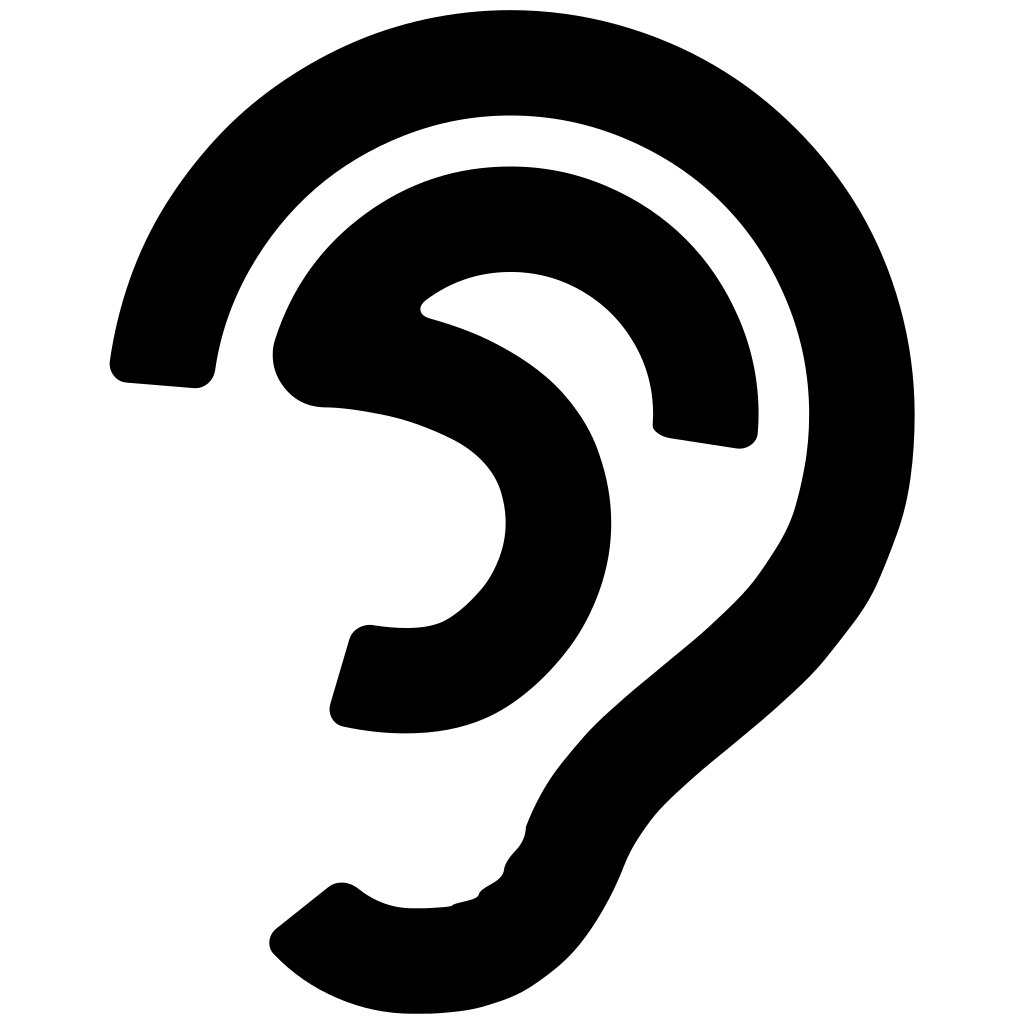 Now listen to the story and follow along using the mouse or your finger. What is the story about? How do you know?Step 3At the end of the book, there are some questions. See if you can select the correct responses. Use the symbol to hear the questions and possible answers and select the correct ones. How did you do? Tell a member of your family what the book was about and if you liked it or not. Draw either your favorite part of the book or an interesting part. In these videos, Josée and Louis do different winter activities. Les exemples des activités d’hiver sont: Act them out! How do you do these activities? Now think about the things you can do in the winter. What other activities do you like to do?Qu’est-ce que tu vois? Je vois….Qu’est-ce que tu fais? Je...Qu’est-ce que tu joues? Je joue...Keep a journal with drawings and words showing some of the activities that you do this week. Now go to the Idéllo site and select the series https://www.idello.org/en/resource/9101-Mini-TFO-Les-Saisons-De-Mini.Watch the episodes to see what activities you  can do in the winter. (Qu’est-ce que tu peux faire en hiver?)Quelles activités est-ce que tu aimes faire en hiver? What do you like to do in winter? Use loose parts to make a representation showing your favourite winter activity and your feelings about winter.Example: Mon activité d’hiver préférée, c’est _________.J’aime...J’adore…Je peux...Use these links and the book Il fait froid that you already read to help you practice using the words that you need to do the activities and the type of clothing you need in the winter. Les parties du corpsLes vêtements d’hiverCan you make a simple song, rap or dance that uses some of these words in French? Share your ideas with someone and get them to sing/dance along with you.